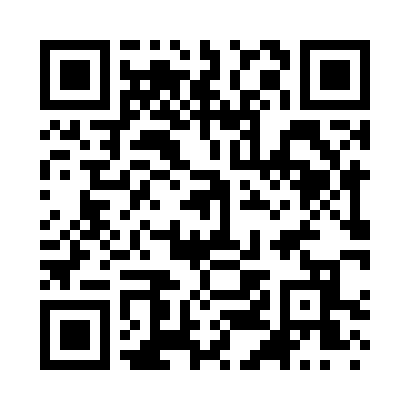 Prayer times for Cracker Jack, Pennsylvania, USAWed 1 May 2024 - Fri 31 May 2024High Latitude Method: Angle Based RulePrayer Calculation Method: Islamic Society of North AmericaAsar Calculation Method: ShafiPrayer times provided by https://www.salahtimes.comDateDayFajrSunriseDhuhrAsrMaghribIsha1Wed4:556:191:175:088:159:402Thu4:536:181:175:088:179:413Fri4:516:161:175:088:189:434Sat4:506:151:175:098:199:445Sun4:486:141:175:098:209:456Mon4:476:131:165:098:219:477Tue4:456:121:165:098:229:488Wed4:446:111:165:108:239:509Thu4:426:101:165:108:249:5110Fri4:416:091:165:108:249:5211Sat4:406:071:165:108:259:5412Sun4:386:061:165:118:269:5513Mon4:376:061:165:118:279:5614Tue4:366:051:165:118:289:5815Wed4:346:041:165:118:299:5916Thu4:336:031:165:128:3010:0017Fri4:326:021:165:128:3110:0218Sat4:306:011:165:128:3210:0319Sun4:296:001:165:128:3310:0420Mon4:285:591:165:138:3410:0521Tue4:275:591:175:138:3510:0722Wed4:265:581:175:138:3610:0823Thu4:255:571:175:138:3710:0924Fri4:245:571:175:148:3710:1025Sat4:235:561:175:148:3810:1126Sun4:225:551:175:148:3910:1327Mon4:215:551:175:158:4010:1428Tue4:205:541:175:158:4110:1529Wed4:195:541:175:158:4110:1630Thu4:195:531:185:158:4210:1731Fri4:185:531:185:168:4310:18